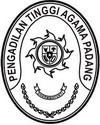 Nomor	: W3-A/        /PL.09/12/2022	    	                Padang, 13 Desember 2022Lampiran	: -Perihal	: Revisi SuratYth. Ketua Pengadilan Agama BatusangkarDiTempatAssalamu’alaikum, Wr. Wb.Berkenaan dengan surat kami Nomor W3-A/3748/PL.09/12/2022 tanggal 12 Desember 2022 perihal Penunjukan Pejabat Pengadaan pada Satker Pengadilan Agama Batusangkar, dengan ini kami sampaikan perubahannya sebagai berikut: Nama			: Aidil Akbar, S.E.NIP			: 198708082006041001Pangkat/Gol. Ruang 	: Penata Muda Tk. I (III/b)Jabatan		   	: Pengelola Pengadaan Barang/Jasa Ahli PertamaUnit Kerja 		: Pengadilan Tinggi Agama PadangDemikian disampaikan, atas perhatiannya diucapkan terima kasih.Wassalam	Sekretaris                                               	H. Idris Latif, S.H, M.H.NIP. 196404101993031002Tembusan :Unit Kerja Pengadaan Barang/Jasa (UKPBJ) pada Mahkamah Agung RI;Pegawai yang bersangkutan